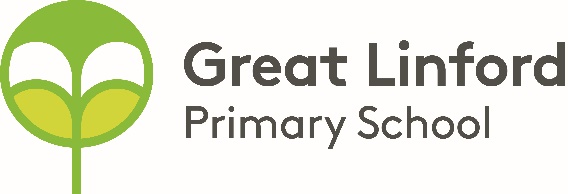 Packing list for New Barn TripPocket Money (optional)Maximum of £4 with child for MondayOne separate envelope each labelled with child’s name containing no more than £10Items in rucksack for 1st DayMain Bag (this will be placed in the main hold of the coach during the journey)Packed lunch (is required in a disposable bag)Two drinks (NOT FIZZY)Waterproof jacket/coatPocket Money – maximum £4 for first daySun Cream, sunhat / cap NB: No phones/electronic devices (tablets etc.)EssentialAt least one pair of outdoor shoes (e.g. trainers) for daily useWellington / walking boots - these should fit properly and a named plastic bag should be brought to put them in.A bag that can be carried without using hands e.g. rucksackWallet/purse that can be zipped up for security (if you are bringing spending money)Night-time and HygienePyjamasIndoor shoes – for indoor use only2 towels, soap, toothbrush, toothpaste,  shampooTissuesHairbrushA stick of lip salve could be helpfulSun cream/blockClothing: Enough of the following to last a week; don’t pack too much.  You will only be at the Centre for 3 nights, but pack sufficient for at least 3 complete changes of clothing.  New clothes not needed: trousers or tracksuits or shorts, not jeans as they take a long time to dry if wet.T-shirtsJumpers (hoodie) for day/eveningUnderwear/socks for each dayOther (optional)A book to readA small quiet game e.g. cards, top trumps